 Kleinregionaler Strategieplan 20xx – 20xxKleinregion xvDatum:		Monat 20xxPeriode:	20xx – 20xxNÖ.Regional.GmbHFrau / Herr ……….. KleinregionsbetreuungFrau / Herr ……….. KleinregionsmanagementFrau / Herr ……….. Sonstige[In dieser Vorlage finden sich rot markierte Hinweise – diese sollen Hilfestellungen bieten und beim Befüllen der Vorlage gelöscht werden. Weiters stellen Kursive Textteile Beispieltexte dar und sollen ebenfalls gelöscht/ersetzt werden. Bitte Jahreszahlen durchgehend anpassen. Abschließend das Inhaltsverzeichnis aktualisieren.]VorwortHinweis: (max. Seitenanzahl: 1)Bezug zu den kleinregionalen ThemenfeldernDie kleinregionale Zusammenarbeit basiert in Niederösterreich auf dem Prinzip der Freiwilligkeit. Ziel ist der Aufbau eines handlungsfähigen und langfristig stabilen Kooperationssystems zwischen benachbarten Gemeinden. Zweck der Kooperation ist die Steigerung der Effizienz und Effektivität der Gemeinden bei ihrer Aufgabenerfüllung sowie die Verbesserung der Lebensqualität der Bevölkerung. Inhalte der Kooperation sind die Abstimmung, Definition und Umsetzung kleinregional relevanter Ziele, Projekte und Maßnahmen. Basis und rechtliche Grundlage sind die gültigen „Richtlinien für die kleinregionale Zusammenarbeit in Niederösterreich“, die „Durchführungsbestimmungen der Dorf- und Stadterneuerung, der Gemeinde21 und der Kleinregionen in Niederösterreich“ sowie die „Erläuterungen zur kleinregionalen Zusammenarbeit in Niederösterreich“. Die 8 Themenfelder aus 3 Aktionsfeldern (Daseinsvorsorge; Wertschöpfung; Umweltsysteme) dienen dafür als niederösterreichweit einheitlicher Rahmen der inhaltlich-strategischen Arbeit innerhalb der Kleinregionen. Der Bezug zum LEK2035 sowie zur Hauptregionsstrategie 2024 wird über die Zuordnung zu den Aktionsfeldern 1 bis 3 hergestellt. (Weiterführende Informationen zur Hauptregionsstrategie 2024 auf www.noeregional.at). 
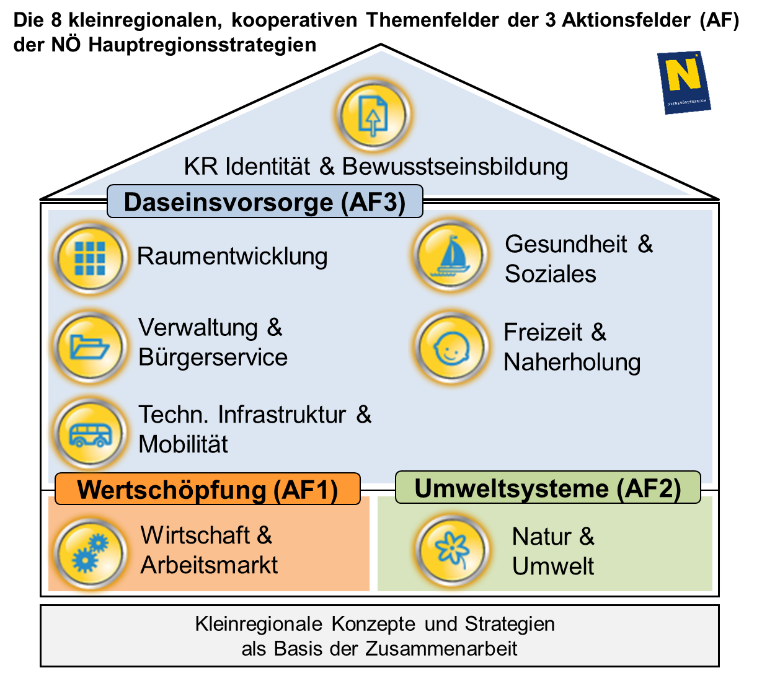 Quelle: Amt der NÖ Landesregierung, Abt. RU7In jeder Kleinregion soll eine gemeinsame Identität als Dach der Kooperation aufgebaut und gestärkt werden. Damit verbunden sind das Wissen um die eigenen, regionalen Stärken und Schwächen, die darauf aufbauende Entwicklung eines eigenständigen Profils sowie die Anwendung zielgruppengerechter kleinregionaler Informations- und Kommunikationsinstrumente.Der Kleinregionale Strategieplan ist auf mind. 4 Jahre ausgerichtet. Neben dem Thema „Identität und Bewusstseinsbildung“ wird im Strategieplan eine Fokussierung auf max. 3 weitere Haupthemen vorgenommen, um eine erfolgreiche Umsetzung zu sichern. Die Festlegung der Schwerpunktthemen erfolgt unter Berücksichtigung der (klein-)regionalen Potentiale und der Einschätzung der AkteurInnen vor Ort.Diverse Förderprogramme unterstützen die finanzielle Umsetzung der Projekte, z. B. der Fonds für Kleinregionen. Darüber hinaus ist einmal jährlich eine gemeinsame Reflexion zum Umsetzungsstand der Kleinregionalen Strategie in der Kleinregion vorgesehen.Beschreibung der KleinregionHinweis: (max. Seitenanzahl: 2; Mindestinhalte gemäß Überschriften)Festlegung des Gebiets und Beschreibung der GebietscharakteristikDas Gebiet / MitgliedsgemeindenGebietscharakteristikVerkehrserschließungBevölkerungsentwicklungArbeit, Wirtschaft, Landwirtschaft und TourismusBestehende Strategien / KonzepteEinbindung in strategierelevante Programme bzw. Organisationen (LEADER, KRRK, KEM, Tourismus etc.) Auflistung strategierelevanter Konzepte: 
Hinweis: nicht zutreffendes löschen/anpassen.Hauptregionsstrategie xy LEADER-Strategie xyTourismus Strategie der Destination xyRegionale/sektorale RaumordnungsprogrammeRegionale Leitplanungen…………………….Übersicht an raumrelevanten örtlichen GrundlagenCheckliste raumrelevanter örtlicher Programme, Instrumente & Planungstools, die in den Mitgliedsgemeinden zur Anwendung kommen.Analyse des EntwicklungsbedarfsHinweis: (max. Seitenanzahl: 3)
Bei Ersterstellung eines Kleinregionalen Strategieplans in der Region bitte für Kapitel 4 folgende Vorgangsweise: Kap. 4.1. und 4.2. löschen und direkt mit den Inhalten (Übergeordnete Leitziele, usw.) von 4.3. weitermachen (Subkapitelnummerierung bitte entfernen); Angepasster Einleitungstext für Kapitel 4: Aufbauend auf aktuellen Analysen sowie einem geeigneten Input der KleinregionsvertreterInnen folgt in Kapitel 4 eine Überblicksdarstellung der zentralen Entwicklungsbedarfe sowie eine Auswahl der kleinregionalen Themenfelder für die kommende Periode 20xx – 20xx. Tiefer gehende Details zum Strategieplan werden im anschließenden Kapitel 5 pro gewähltem Themenfeld angeführt. Der Ablauf der Strategieerstellung (Anzahl der Gespräche, Workshops etc.) ist in Kapitel 8 nachzulesen.Aufbauend auf den Erkenntnissen der vergangenen Periode (Abschlussbericht), aktuellen Analysen sowie einem geeigneten Input der KleinregionsvertreterInnen folgt in Kapitel 4 eine Überblicksdarstellung folgender Inhalte: Zentrale Entwicklungsbedarfe sowie Auswahl der kleinregionalen Themenfelder für die kommende Periode 20xx – 20xx.Tiefer gehende Details zum Strategieplan werden im anschließenden Kapitel 5 pro gewähltem Themenfeld angeführt. Der Ablauf der Strategieerstellung (Anzahl der Gespräche, Workshops etc.) ist in Kapitel 8 nachzulesen.Bearbeitete Themenfelder und umgesetzte Projekte in der letzten PeriodeHinweis: Siehe Pkt. 4.2 a) aus dem > „Abschlussbericht“. Die Tabellen können von dort direkt übernommen werden.Erkenntnisse aus der vorangegangenen Periode sowie deren kleinregionale ReflexionHinweis: Siehe Pkt. 4.2 b) aus dem > Abschlussbericht. Die Erkenntnisse können von dort übernommen und ggf. durch aktuelle „Inputs“ der Kleinregion ergänzt werden (im Rahmen eines geeigneten Formats; Fragebogen, Workshops…).Darstellung des Entwicklungsbedarfs für die nächsten 4 JahreÜbergeordnete Leitziele der Kleinregion für den Zeitraum 20xx-20xx- … - …  Aus den bisherigen Erkenntnissen und Analysen sowie deren aktuelle, kleinregionale Reflexionwerden für den Zeitraum 20xx – 20xx folgende Themenfelder ausgewählt und bearbeitet: Hinweis: nicht zutreffende Themenfelder löschen.Aus dem Aktionsfeld - Daseinsvorsorge (AF3):□ Kleinregionale Identität und Bewusstseinsbildung□ Raumentwicklung□ Verwaltung und Bürgerservice□ Technische Infrastruktur und Mobilität□ Gesundheit und Soziales□ Freizeit und NaherholungAus dem Aktionsfeld - Umweltsystem und Erneuerbare Energien (AF2):□ Natur und UmweltAus dem Aktionsfeld -  Wertschöpfung (AF1):□ Wirtschaft und ArbeitsmarktDetaillierter Strategieplan 20xx – 20xx (je Themenfeld) Themenfeld - Kleinregionale Identität und Bewusstseinsbildung aus dem Aktionsfeld Daseinsvorsorge (AF 3)- Grundpositionierung bzw. strategische Stoßrichtung - Ziele- Wirkungen / Beabsichtigte Ergebnisse am Ende der Periode 20xx – 20xx
Ergebnismatrix für das Themenfeld Identität und Bewusstseinsbildung(geplanter bottom-up Beitrag der Kleinregion zur Umsetzung der Hauptregionsstrategie)* die vorliegende Kleinregionale Strategie liefert nur einen Teil des Outcomes der Hauptregion. Die Gesamtwirkung wird im 
HR-Fortschrittsbericht der NÖ.Regional.GmbH gesammelt dargestellt und wird daher an dieser Stelle nicht erhoben.Aktionsplan – welche Maßnahmen und Projekte zur Erreichung der Resultate sind vorgesehen:- Geplante Maßnahmen- Geplante Projekte- Zielgruppen Zeitplan für die Umsetzung der Projekte und Maßnahmen in diesem Themenfeld* Die 4 Intensitätsstufen der Kooperation inkl. Beispiele sind in Kapitel 9 erläutert.Hinweis: nicht zutreffende Themenfelder löschen.Themenfeld - Raumentwicklungaus dem Aktionsfeld Daseinsvorsorge (AF 3)xThemenfeld -Verwaltung und Bürgerserviceaus dem Aktionsfeld Daseinsvorsorge (AF 3)XThemenfeld - Technische Infrastruktur und Mobilitätaus dem Aktionsfeld Daseinsvorsorge (AF 3)XThemenfeld - Gesundheit und Sozialesaus dem Aktionsfeld Daseinsvorsorge (AF 3)XThemenfeld - Freizeit und Naherholungaus dem Aktionsfeld Daseinsvorsorge (AF 3)XThemenfeld - Wirtschaft und Arbeitaus dem Aktionsfeld Wertschöpfung (AF 2)xThemenfeld - Natur und Umweltaus dem Aktionsfeld Umweltsysteme (AF 1)xOrganisationsstruktur der Kleinregion 6.1	Kurze Historie zur KleinregionHinweis: Max ¼ Seite6.1	Organisationsstruktur und Rechtsform(Rechtsform, Organisation, Organe, Gremien)Rechtsform:			xxxAdresse: 			xxx		FunktionsträgerInnen:(z. B. Vorstand, Obleute, SprecherInnen, StellvertreterInnen, SchriftführerInnen, KassierInnen, usw.)RechnungsprüferIn:KleinregionsbetreuerIn (RegionalberaterIn):	KleinregionsmanagerIn:	Organigramm (optional)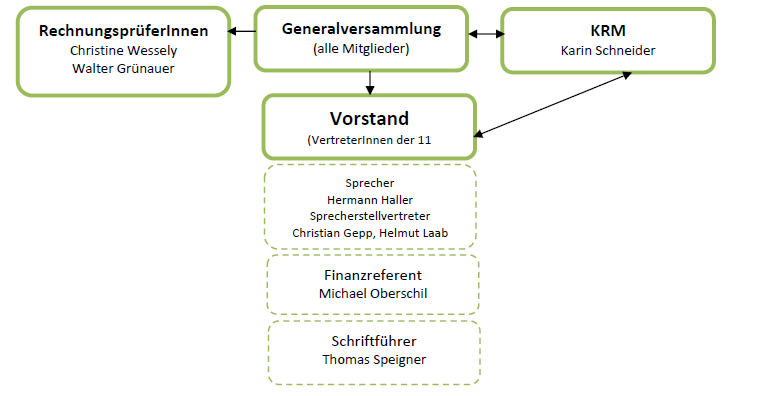 FinanzierungsplanHinweis: max. Seitenanzahl: 1
Bei dieser Ressourceneinschätzung geht es um einen raschen Überblick von notwendigen Ressourcen zur Umsetzung der geplanten Strategie innerhalb der jeweiligen Kleinregion.  Basis ist der Vergleich der Umsetzungspläne der Themenfelder aus Kapitel 5. Frage: Passt der Zeit- und Umsetzungsplan der Kleinregion mit den verfügbaren finanziellen und personellen Ressourcen zusammen?7.1. Basisbudget der Kleinregion (wenn vorhanden; Darstellung exkl. etwaiger Projektbudgets)Anmerkung:Kleinregionen mit gemeinsam vereinbartem Budget beweisen eine höhere Grundintensität der Zusammenarbeit. Das wird im Rahmen etwaiger Projektbewertungen im Rahmen des Fonds für Kleinregionen entsprechend gewürdigt. 7.2. Basisbudget für Projekte (wenn vorhanden)Eigenmittel für Projekte und Aktionen per anno:	EURO xxxxxHinweis: Wenn die Kleinregion nur projektbezogen arbeitet, dann den Aufteilungsschlüssel darstellen.7.3. Personelle Ressourcen für die Umsetzung des Strategieplans(Angabe von geschätztem Ausmaß an Stunden pro Woche)Erarbeitungsprozess des Strategieplans Hinweis: max. Seitenanzahl: 1, Inhalt: Beschreibung und / oder schematischer Ablaufplan, gewählte Formate (Workshops, Bürgerbeteiligung, Arbeitsgruppen, …), Wer war eingebunden? Wie kam es zum Commitment in der Kleinregion?    Erläuterung zum Strategieplan (Hinweise und Ausfüllhilfen) Intensität der Zusammenarbeit (Kooperationsniveau 1-2-3-4)Unterscheidung Projekte und MaßnahmenSchnellunterscheidung „Maßnahmen – Projekte“: Beispiele aus den Strategieplänen 2016 - 2020Ob eine Aufgabe als Projekt oder Maßnahme definiert wird, ist jedoch stets eine subjektive Entscheidung, die sich an den besonderen Merkmalen der Aufgabe orientiert.Merkmale zur Unterscheidung von Projekten und Maßnahmen können u.a. sein:Anhang (optional)Hinweise: (max. Seitenanzahl: 3) - Gesamt-Zeitplan, Gesamt-Kostenaufstellung (Grobkostenschätzung der Projekte), Gesamt-Ergebnismatrix, Fotos und relevante Protokolle Anwendung raumrelevanter (örtlicher) Programme, Instrumente & Planungstools in den EinzelgemeindenAnwendung raumrelevanter (örtlicher) Programme, Instrumente & Planungstools in den EinzelgemeindenAnwendung raumrelevanter (örtlicher) Programme, Instrumente & Planungstools in den EinzelgemeindenAnwendung raumrelevanter (örtlicher) Programme, Instrumente & Planungstools in den EinzelgemeindenAnwendung raumrelevanter (örtlicher) Programme, Instrumente & Planungstools in den EinzelgemeindenAnwendung raumrelevanter (örtlicher) Programme, Instrumente & Planungstools in den EinzelgemeindenAnwendung raumrelevanter (örtlicher) Programme, Instrumente & Planungstools in den EinzelgemeindenAnwendung raumrelevanter (örtlicher) Programme, Instrumente & Planungstools in den EinzelgemeindenAnwendung raumrelevanter (örtlicher) Programme, Instrumente & Planungstools in den EinzelgemeindenAnwendung raumrelevanter (örtlicher) Programme, Instrumente & Planungstools in den EinzelgemeindenAnwendung raumrelevanter (örtlicher) Programme, Instrumente & Planungstools in den EinzelgemeindenKurzerläuterung zu den abgefragten Tools: Programme, Instrumente & Planungstools Programme, Instrumente & Planungstools Programme, Instrumente & Planungstools Programme, Instrumente & Planungstools Programme, Instrumente & Planungstools Programme, Instrumente & Planungstools Programme, Instrumente & Planungstools Programme, Instrumente & Planungstools Programme, Instrumente & Planungstools Programme, Instrumente & PlanungstoolsA) Energieausweis für Siedlungen Abschätzung des Energieaufwandes für SiedlungsvariantenB) ELAS-Rechner Energetische Langzeit-Analysen von Siedlungsstrukturen C) NÖ Infrastrukturkostenkalkulator (NIKK) Kosten-Nutzen-Abschätzung von Siedlungserweiterungen D) NÖ Flächenmanagement-Datenbank (FMD) => oder vergleichbares Tool für aktives FlächenmanagementE) Örtliches Entwicklungskonzept (ÖEK)F) BebauungsplanG) örtliches MobilitätskonzeptH) örtliches Grünraumkonzept  I) Vertragsraumordnung J) … (weiteres: z. B. Zentrumszone, usw.)ABCDEFGHIJA) Energieausweis für Siedlungen Abschätzung des Energieaufwandes für SiedlungsvariantenB) ELAS-Rechner Energetische Langzeit-Analysen von Siedlungsstrukturen C) NÖ Infrastrukturkostenkalkulator (NIKK) Kosten-Nutzen-Abschätzung von Siedlungserweiterungen D) NÖ Flächenmanagement-Datenbank (FMD) => oder vergleichbares Tool für aktives FlächenmanagementE) Örtliches Entwicklungskonzept (ÖEK)F) BebauungsplanG) örtliches MobilitätskonzeptH) örtliches Grünraumkonzept  I) Vertragsraumordnung J) … (weiteres: z. B. Zentrumszone, usw.)Energieausweis ELAS - RechnerNIKKFMD Örtliches Entwicklungskonzept (ÖEK)BebauungsplanMobilitätskonzeptGrünraumkonzept Vertragsraumordnung…Anwendung in EinzelgemeindenAnwendung in EinzelgemeindenAnwendung in EinzelgemeindenAnwendung in EinzelgemeindenAnwendung in EinzelgemeindenAnwendung in EinzelgemeindenAnwendung in EinzelgemeindenAnwendung in EinzelgemeindenAnwendung in EinzelgemeindenAnwendung in EinzelgemeindenAnwendung in EinzelgemeindenGemeinde 1Gemeinde 2Gemeinde 3Gemeinde 4Gemeinde 5+∑ SummeThemenfeld - Kleinregionale Identität und BewusstseinsbildungThemenfeld - Kleinregionale Identität und BewusstseinsbildungThemenfeld - Kleinregionale Identität und BewusstseinsbildungThemenfeld - Kleinregionale Identität und BewusstseinsbildungNummerBezeichnungIndikatorBasis-WertZiel-WertIst-Wert(20xx)Outcome 1(= Output lt. HRS)x.x.x.x [Hier Bezeichnung lt. HRS einfügen][Hier Indikator lt. HRS einfügen]xx*Output 1 lt. KR-Strategie[Hier Bezeichnung lt. Strategiedatenblatt einfügen (KR-Ebene)][Hier Indikator lt. Strategiedatenblatt einfügen (KR-Ebene)]xxWert am Ende der Periode (KR-Ebene)Output 2 lt. KR-StrategiexxWert am Ende der Periode (KR-Ebene)Output 3 lt. KR-StrategiexOutcome 2(= Output lt. HRS)x.x.x.x [Hier Bezeichnung lt. HRS einfügen][Hier Indikator lt. HRS einfügen]xx *Output 1 lt. KR-Strategie[Hier Bezeichnung lt. Strategiedatenblatt einfügen (KR-Ebene)][Hier Indikator lt. Strategiedatenblatt einfügen (KR-Ebene)]xxWert am Ende der Periode (KR-Ebene)Output 2 lt. KR-StrategieOutput 3 lt. KR-StrategieOutcome 3(= Output lt. HRS)x.x.x.x[Hier Bezeichnung lt. HRS einfügen][Hier Indikator lt. HRS einfügen] *Output 1 lt. KR-StrategieOutput 2 lt. KR-StrategieOutput 3 lt. KR-StrategieHinweis:Handhabung der Tabelle: [ Überflüssige Zeilen (Outcome / Output) löschen; Bei Bedarf zusätzliche Output- Zeilen einfügen und Formatierung beibehalten.] Umsetzungsplan (Zeitplan, Kostenplan, Kooperationsintensität)Umsetzungsplan (Zeitplan, Kostenplan, Kooperationsintensität)Umsetzungsplan (Zeitplan, Kostenplan, Kooperationsintensität)Umsetzungsplan (Zeitplan, Kostenplan, Kooperationsintensität)Umsetzungsplan (Zeitplan, Kostenplan, Kooperationsintensität)Umsetzungsplan (Zeitplan, Kostenplan, Kooperationsintensität)Umsetzungsplan (Zeitplan, Kostenplan, Kooperationsintensität)Umsetzungsplan (Zeitplan, Kostenplan, Kooperationsintensität)Umsetzungsplan (Zeitplan, Kostenplan, Kooperationsintensität)Umsetzungsplan (Zeitplan, Kostenplan, Kooperationsintensität)Umsetzungsplan (Zeitplan, Kostenplan, Kooperationsintensität)Umsetzungsplan (Zeitplan, Kostenplan, Kooperationsintensität)Umsetzungsplan (Zeitplan, Kostenplan, Kooperationsintensität)Umsetzungsplan (Zeitplan, Kostenplan, Kooperationsintensität)Umsetzungsplan (Zeitplan, Kostenplan, Kooperationsintensität)Umsetzungsplan (Zeitplan, Kostenplan, Kooperationsintensität)Umsetzungsplan (Zeitplan, Kostenplan, Kooperationsintensität)Umsetzungsplan (Zeitplan, Kostenplan, Kooperationsintensität)Umsetzungsplan (Zeitplan, Kostenplan, Kooperationsintensität)Umsetzungsplan (Zeitplan, Kostenplan, Kooperationsintensität)Umsetzungsplan (Zeitplan, Kostenplan, Kooperationsintensität)Themenfeld - Kleinregionale Identität und BewusstseinsbildungThemenfeld - Kleinregionale Identität und BewusstseinsbildungThemenfeld - Kleinregionale Identität und BewusstseinsbildungThemenfeld - Kleinregionale Identität und BewusstseinsbildungThemenfeld - Kleinregionale Identität und BewusstseinsbildungThemenfeld - Kleinregionale Identität und BewusstseinsbildungThemenfeld - Kleinregionale Identität und BewusstseinsbildungThemenfeld - Kleinregionale Identität und BewusstseinsbildungThemenfeld - Kleinregionale Identität und BewusstseinsbildungThemenfeld - Kleinregionale Identität und BewusstseinsbildungThemenfeld - Kleinregionale Identität und BewusstseinsbildungN°Bezeichnung ProjekteStufe der Kooperation *Stufe der Kooperation *Stufe der Kooperation *Stufe der Kooperation *Finanzielle Dimension (grob)Finanzielle Dimension (grob)Finanzielle Dimension (grob)Finanzielle Dimension (grob)Zeitliche Dimension (pro Halbjahr)Zeitliche Dimension (pro Halbjahr)Zeitliche Dimension (pro Halbjahr)Zeitliche Dimension (pro Halbjahr)Zeitliche Dimension (pro Halbjahr)Zeitliche Dimension (pro Halbjahr)Zeitliche Dimension (pro Halbjahr)Zeitliche Dimension (pro Halbjahr)Zeitliche Dimension (pro Halbjahr)Zeitliche Dimension (pro Halbjahr)Zeitliche Dimension (pro Halbjahr)Hinweis zur Handhabung der Tabelle:  1. bei Bedarf weitere Projektzeilen ergänzen3. Einzelprojekte zeilenweise ausfüllen („x“)4. geplante, zeitliche Umsetzung halbjahresweise einfärben5. Summen pro Spalte bildenHinweis zur Handhabung der Tabelle:  1. bei Bedarf weitere Projektzeilen ergänzen3. Einzelprojekte zeilenweise ausfüllen („x“)4. geplante, zeitliche Umsetzung halbjahresweise einfärben5. Summen pro Spalte bilden1. Stufe2. Stufe3. Stufe4. Stufe0 – 3.000 €3.000 – 10.000 €10.000 – 50.000 €> 50.000 €20202020202020212021202220222023202320242024123456∑Summen… geplante Projekte mit …… geplanter Kooperationsstufe… geplanter Kooperationsstufe… geplanter Kooperationsstufe… geplanter Kooperationsstufe… geplanten Grobkosten… geplanten Grobkosten… geplanten Grobkosten… geplanten Grobkosten… geplantem Zeitraum der Umsetzung… geplantem Zeitraum der Umsetzung… geplantem Zeitraum der Umsetzung… geplantem Zeitraum der Umsetzung… geplantem Zeitraum der Umsetzung… geplantem Zeitraum der Umsetzung… geplantem Zeitraum der Umsetzung… geplantem Zeitraum der Umsetzung… geplantem Zeitraum der Umsetzung… geplantem Zeitraum der Umsetzung… geplantem Zeitraum der UmsetzungBUDGET per annoBUDGET per annoBUDGET per annoBUDGET per annoEINNAHMENEINNAHMENAUSGABENAUSGABENSummeSummeGeplante personelle Ressourcen für die Strategieumsetzung20202021202220232024Kleinregionsbetreuung (RegionalberaterInnen) (NUR für die Strategieumsetzung)Kleinregionsmanagement (sofern vorhanden)Sonstige personelle Unterstützung:_______________StufeIntensität der Kooperation BeispieleStufe 1Erfahrungs-, Wissens- und Meinungsaustausch.Gemeinschaftliche Aktionen.Vernetzungsaktivitäten.Treffen der Amtsleiter etc. Exkursionen. Homepage. Bewusstseinsbildende Maßnahmen diverser Themen etc.Stufe 2Gemeinschaftlicher Einkauf von Spezialgeräten… (im Sinne einer Sammelbestellung => getrennte Finanzierung und Nutzung)SammeleinkäufeStufe 3Gemeinschaftliche und abgestimmte Errichtung von Anlagen die einer allgemeinen Nutzung offenstehen Rad- und Wanderwege etc.Regionale StandortkonzepteStufe 4Gemeinschaftliche Anschaffung und/oder gemeinschaftliche Nutzung von Ressourcen (Personal; Anlagen etc.) / Personal / Ressourcen in den beteiligten Gemeinden (inkl. gemeinsame Finanzierung, Vereinbarungen bzgl. Nutzung…)Interkommunal genutzte Geräte. Anlagen und Personal (Traktor für Schneeräumung, Bauhof, Bausachverständiger, Betriebsgebiet etc.)MaßnahmeProjektFahrplandialogeStandortplan für ……Regelmäßige AmtsleiterbesprechungenPflegemodell für die RegionGemeinsamer Einkauf von StreusplitGemeinsame Nutzung von Maschinen/Geräten/PersonalGemeinsame Anschaffungen von SpezialgerätenGemeindekooperationen im Bereich Verwaltung (Gerätedatenbank, Baumkataster, Bauhofmitarbeiter)Saisonkarte für alle FreibäderInterkommunale Gewerbe- und Industrieparks mit KommunalsteueraufteilungGemeinderäte vernetzenEs gibt eine rechtsverbindliche Wirtschaftsstandortkooperation MarchfeldArtikel in GemeindezeitungenE-car sharing Angebote sind ausgebautRegionsfolder NeuauflageVerwaltungswiki/Plattform für Bau- und InfrastrukturvorhabenHomepage für die KleinregionInterkommunale AltstoffsammelzentrenRegionskarteGemeinsames Betriebsgebiet bzw. Vermarktung von Bauland/GewerbegründenGemeinden stimmen sich in der räumlichen Entwicklung laufend abDer Wirtschaftsstandort Pielachtal ist gestärkt und Kooperationen zwischen Pielachtaler Betrieben sind ausgebautNachhaltige Qualitätskriterien für den Dirndlkirtag.Eröffnung von „Start-Up-Büros“ in leerstehenden GebäudenMerkmale von AufgabenAusprägungAusprägungMaßnahmeProjektHäufigkeitoftmaligeinmaligKomplexitätgeringmittel-großLeitungsumfangkleinmittel-großBedeutunggering-mittelmittel-großDauerkurzmittelPersonaleinsatzgeringmittel-großKostengering-mittelmittel-großAnzahl beteiligter Menschen / Organisationenwenigemehrere-viele